Nutrients And Phytoplankton Production Dynamics of a Tropical Harbor in relation to water quality indices.*Balogun K. J. and Ladigbolu. I. Nigerian Institute for Oceanography and Marine Research, Lagos, Nigeria.	E-mail: kayjaybal@yahoo.com; ladadejare@yahoo.com  Mobile Phone: +2348035608195ABSTRACTSix months (July – November, 2009) study was carried out to investigate the Phytoplankton spectrum, nutrients status and associated Water Chemistry of three selected stations in the Lagos Harbour, Nigeria. The results revealed a generally low species composition and diversity. A total of 39 species of Phytoplankton spectrums were recorded from three taxonomic groups namely Bacillariophyta, Cyanophyta and Dinophyta. The dominant taxonomic groups were Bacillariophyta(Diatoms) with 31 taxa  and 86.35% of the total Phytoplankton. The concentrations of Nutrients (NO32-, PO43-, and SIO) determined were relatively lower to FEPA limit. Some physical-chemical parameters were measured in the water column to assess the water quality such as Temperature, pH, Electrical Conductivity, Turbidity, Salinity, Dissolved Oxygen, Biochemical Oxygen Demand(BOD), Chemical Oxygen Demand(COD), Total Alkalinity and Total Dissolved Solids(TDS). The surface water of the harbor were characterized by alkaline pH (> 8.0mg/l), low BOD205(< 2.16), total dissolved solids(<15.20) and moderate dissolved oxygen(<5.12) which fell below FEPA limit of 10mg/l. Salinity values in all the stations typify a brackish condition (<15.06‰). With the exception of pH, dissolved oxygen and Nitrate, all other parameters measured differed significantly (P< 0.05) among the study stations. The correlation between phytoplankton abundance and parameters measured except Air and Water temperature, Dissolved Oxygen, BOD, and Nutrients determined in this study were positive.Keywords: Harbour, Nutrients, Pollution, Phytoplankton, Water quality.Introduction Phytoplankton is the most important producer of organic substances in the aquatic environment and the rate at which energy is stored up by these tiny organisms determine the basic primary productivity of the ecosystem.  All other living forms at higher trophic levels are directly or indirectly dependant on phytoplankton for energy supply and therefore, performing vital functions. Phytoplankton satisfy conditions to qualify as suitable pollution  indicators in that they are simple, capable of quantifying changes in water quality, applicable over large geographic areas and can also furnish data on background conditions and natural variability (Lee, 1999). The species composition of planktonic microalgae in seawater can be monitored as an indicator of water quality. More so micro algal components respond rapidly to perturbations and are suitable bio-indicators of water condition which are beyond the tolerance of many other biota used for monitoring (Nwankwo and Akinsoji, 1992). Phytoplankton and microbial growth are promoted by the presence of nutrients such as nitrates, phosphates, silicates etc. in the seawater. Effluents from industrial and sewage sources are rich in these nutrients and eutrophication serves as indicator sewage pollution. Availability of biolimiting elements such as nitrogen, phosphorous and silica is an important factor affecting primary production. Active growth of phytoplankton reduces the levels of micronutrients (nitrates, phosphates and silicates) in the surface layers thus restricting the primary production. The essential nutrients are replenished mainly by way of degeneration of dead ones and mixing of nutrient rich bottom water by upwelling and turbulence. This again is governed to a great extent by local climatic conditions and geography.There exist current reports on the composition and distribution of phytoplankton community on the Lagos, Epe and Iyagbe lagoons, Estuarine Creeks and other coastal waters of Nigeria (Nwankwo, 1988, 1996, 1998a, 2004, Kadiri, 2000, Onyeama, 2007, 2008, Chindah and Braide, 2001). There is presently a dearth of current information on phytoplankton community and nutrient status in the Harbour in south-western Nigeria.This study investigates the composition and distribution of phytoplankton as well as nutrients concentration in relation to water quality in a tidal Harbour in south-western Nigeria. MATERIALS AND METHODSDescription of Study AreaLagos Harbour, Nigeria's most important seaport is the first inlet from the Atlantic Ocean beyond the Republic of Benin. The Harbour is one of the three main segments of Lagos Lagoon Complex; other segments are: Metropolitan and the Epe Division Segments. The Lagos harbor (Fig 1) is located in Lagos state, Nigeria. According to Egborge (1988), the 2 km wide harbour receives inland waters from the Lagos Lagoon in the east, and from Badagry Creek in the west. It provides the only opening to the sea for the nine lagoons of South Western Nigeria.  Lagos Harbour is a naturally protected basin equipped with docking and other facilities for the loading and unloading of cargo and usually with installations for the refueling and repair of ships. Apart from oil depots sited along the shore of western parts of the Harbour coupled with the proliferation of urban and industrial establishments on the shore of eastern part of the Harbour, the Harbour is used as a route to transport goods but subsistence fishing takes place at some locations by local fishermen.Sampling stations: Three sampling stations were chosen along the eastern parts of Lagos harbor.  They were:Station 1: East MoleStation 2: NIOMR JettyStation 3: Defence Jetty (Opposite Apapa seaport)Figure 1: Map of Lagos Harbour Showing Sampling Stations denoted by 1, 2, and 3.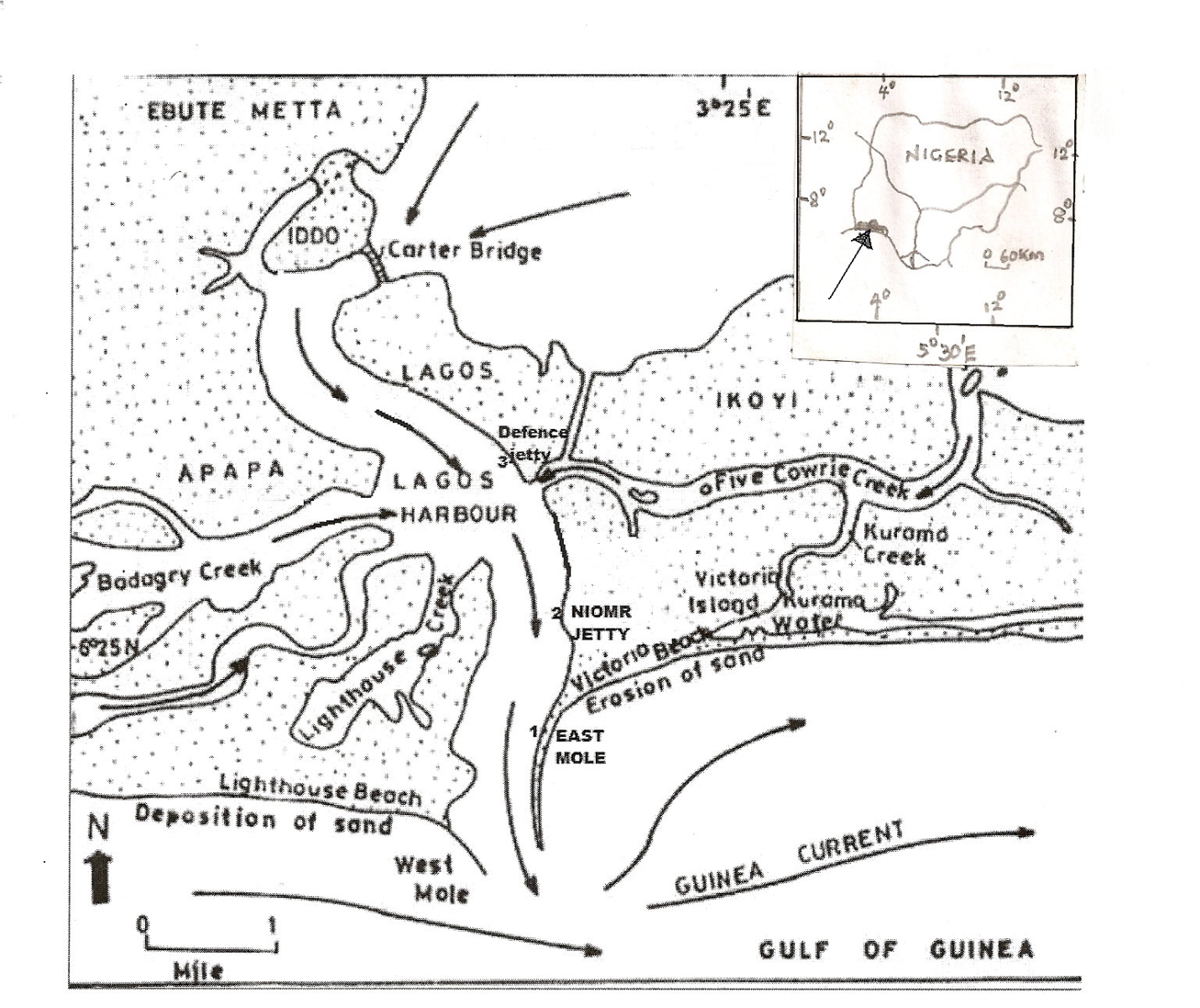 Collection of Water Samples:Water samples for physical and chemical parameters determination were collected from the three sampling stations located in the harbor at monthly intervals from June 2009 to November 2009.Water samples were collected from the surface with a 1dm3 water sampler and stored in 1 litre sterile screw- capped plastic containers and stored in a refrigerator at 40C ± 10C prior to analyses. Separate water samples were collected in amber glass bottle (300ml) with glass stoppers for BOD determination and in 250ml dissolved oxygen bottles at each station and fixed according to Winkler’s method using Manganous Sulphate and Alkaline Potassium iodide reagents for dissolved oxygen determination. Air and surface water temperature were measured using mercury-in-glass thermometers in situ. The samples were preserved as recommended in APHA (1992) for the different parameters measured. The time lapse between sample collection, preservation and analysis was a week for each set of samples.Physico – chemical parameters analysis: Monthly rainfall data measured in mm were obtained from the NIMET marine office at the Nigerian Institute for Oceanography and Marine Research, Victoria- Island Lagos.  pH, conductivity, salinity and turbidity were analysed in situ using a multi-meter water checker (Horiba U-12). Separate water samples collected in 250ml dissolved oxygen bottles at each station for dissolved oxygen determination were estimated using iodometric Winkler’s method (Stirling, 1999). Alkalinity of the water samples was determined by titrating dilute HCl against 50ml of the water sample using methyl orange as an indicator.  Total Dissolved Solids (TDS) were determined by filtering a well – mixed water sample through a fibre filter paper into a weighted dish. The filtrate (in the dish) was evaporated to dryness to a constant weight. TDS was calculated with the following formula (APHA, 1989). TDS (mg/l) = (a – b) × 1000  		Sample Vol. (ml)Where; a = Weight of dish (mg) + dried residue 	b = Weight of dish (mg)Biological Oxygen Demand (BOD520) was carried out by measuring the amount of dissolved oxygen present in the samples before and after incubation in the dark at 20oC for five days. The Biological Oxygen Demand in mg/litre is the difference in the dissolved oxygen values before and after incubation. Chemical Oxygen Demand (COD) was determined by adding mercury sulphate, 5 ml concentrated sulphuric acid (H2SO4) to 5 ml of samples and 25 ml of potassium permanganate was added. The mixture was refluxed for 2hr and allowed to cool: the solution was titrated against ammonium sulphate solution using the ferroin as indicator (APHA, 1989).COD (ppm) = (a - b) N x 800                                 SWhere; N = Normality of ferrous ammonium sulphate a - b = Volume (ml) of Ferrous ammonium sulphate used in titration of Blank (a) and ofSample efficient (b)S = Volume (ml) of sample waterCOD = Chemical Oxygen Demand.Nutrients Analysis:Nitrate – Nitrogen (No3-N), Phosphate – Phosphorus (Po4-P) and Silicate – Silicon (SiO-S) in the water sampled for each set of samples were measured in the laboratory with a portable datalogging spectrophotometer HACH DR/2010 after reduction with appropriate solutions. All reagents used for the analyses were of analytical grade and double distilled water was used in the preparation of all the solutions.Collection and Preservation of Phytoplankton Samples:Phytoplankton sample was collected on each occasion and station by towing a 55 μm mesh size standard plankton net held against the current of the ebbing tide for 10mins. The net was then hauled in and the sample transferred to a 250 ml plastic container with screw cap each time. Samples were preserved with 4% unbuffered formalin to disallow possible dissolution of diatom cell walls (Nwankwo, 1996) and taken to the laboratory for storage prior to microscopic analysis in the laboratory. Phytoplankton Analysis:In the laboratory, five drops (using a dropper) of the concentrated sample (10ml) was investigated at different magnifications (50X, 100X and 400X) using a Wild II binocular microscope with calibrated eye piece and the average recorded. A suitable plankton sample mount was then created. The drop count microscope analysis method described by Onyema (2007) was used to estimate the plankton flora.  Since each sample drop from the dropper accounts to 0.1ml, the results on abundance / occurrence were multiplied accordingly to give the values as numbers of organisms per ml which is the standard unit of measurement. Appropriate texts were used to aid identification of the species. (Hendey, 1958, 1964; Wimpenny, 1966; Patrick and Reimer, 1966, 1975; Whitford and Schmacher, 1973; Vanlandingham, 1982; Nwankwo, 1990, 1995, 2004; Bettrons and Castrejon, 1999; Siver, 2003; Rosowski, 2003).Data Analysis: Mean and standard error values were obtained for each of the physico-chemical parameters.  Data collected for the environmental parameters were subjected to statistical analysis using analysis of variance (ANOVA) to determine their variations at stations. The linear correlation analysis was carried out on the water parameters and Phytoplankton to verify if there is any significant relationship. Community Structure AnalysisSpecies Richness Index (d)The Species richness index (d) according to Margalef (1951) was used to evaluate the community structure.  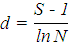 Where:	d = Species richness index	S = Number of species in a population	N = Total number of individuals in S species.Menhinick’s Index (D) as presented by (Ogbeibu, 2005)The Menhinick’s Index (D)  		D = S /√NS = Number of species in a populationN = Total number of individuals in S species.Shannon and Wiener diversity index (Hs) (Shannon and Weiner, 1949) which Ogbeibu, (2005) presented as:The Shannon and Wiener diversity index (Hs)  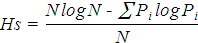 Where 	Hs	=	Shannon and Wiener diversity Index	i	=	Counts denoting the ith species ranging from 1 – n Pi	= 	Proportion that the ith species represents in terms of  numbers of individuals with respect to the total number of individuals in the sampling space as whole.Shannon Index (H1) which Ogbeibu, (2005) presented asThe Shannon index (H1)			H1 = - 	Where pi is the proportion of individuals found in the ith species( pi = ni /N, N being the total abundance).Species Equitability or Evenness index (j) (Lloyd and Ghellardi, 1964) as presented by (Ogbeibu, 2005).The Species Equitability or Evenness index (j)  	j	=              Hs			 Log2 S	Where 		j	=	Equitability index		Hs	=	Shannon and Weiner index		S	=	Number of species in a populationSimpsons dominance index (C)  as presented by (Ogbeibu, 2005).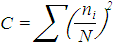 Where		 n = the total number of organisms of a particular speciesN =   the total number of organisms of all speciesSimpson’s Index (D) which Ogbeibu, (2005) presented as		D = 
Simpson’s Index (D1) (The reciprocal form)    D1 = 1/DResults:Phytoplankton composition, abundance and distribution:The composition, abundance and distribution of the phytoplankton in the study area are presented in Tables 1 and 2 respectively. A total of 39 species of Phytoplankton were recorded from 3 taxonomic groups. Asterionella spp and Aulacoseira granulata had the highest number recorded (100 counts/ml, 5.94%) while species with the least abundance (5 counts/ml, 0.30%) were Nitzschia angularis and Ceratium tripos var indicum. Bacillariophyceae (Diatoms) accounted for (1455 counts/ml, 86.35%) of the total phytoplankton taxa, mainly Centrales (1130 counts/ml, 67.06%) and the Pennales (325 counts/ml, 19.29%). Consequently, for diatoms, centric forms recorded 21 species while pinnate forms were represented by 10 species. Cyanophyceae made up of (180 counts/ml, 10.68%) of the total phytoplankton taxa and next in proportion to Bacillariophyceae.Table 1: Phytoplankton abundance Composition in Lagos Harbor (June – November, 2009).Station 1 - East Mole             2 - NIOMR Jetty             3 - Defence Jetty (Opposite Apapa Seaport)Table 2: Phytoplankton community structure Analysis.Station 1 - East Mole             2 – NIOMR Jetty             3 – Defence Jetty (Opposite Apapa Seaport)The Blue- green Algae were represented by 4 species among these included the genus Oscillatoria made up of 3 species and Lynbgya martensiana. The family Dinophyceae accounted for (50 counts/ml, 2.97%) of the total phytoplankton taxa. The dinoflagellates were represented by 4 species with the genus Ceratium made up of 3 species and Dinophysis caudata. Considering Phytoplankton distributions among the stations, Station 1 recorded the highest number of species (30) while station 3 had the least species diversity (20). Of all the individuals (1685) collected, station 1 also recorded the highest number of 615(36.5%), while station 3 with 525(31.2%) had the lowest abundance.Figure 2: Monthly Phytoplankton Number and Percentage in Lagos Harbor (June – November, 2009).Figure 2 show the Monthly number of phytoplankton from Lagos Harbour for the study period. The highest number (450 org. ml-1, representing 26.7%) was observed in June, while the least number (95 org. ml-1, representing 5.6%) was recorded in October.Analysis of variance for the 3 sampling stations for diversity of Phytoplankton observed showed significant differences (P < 0.001) among the stations. The diversity of Phytoplankton in station 1 is significantly higher (P< 0.001) than that of station 2 and 3. Likewise, the diversity of Phytoplankton in station 2 is significantly higher (P< 0.001) than that of station 3.Phytoplankton community structure Analysis.The Phytoplankton community structure analysis of the study areas for the period of study are presented in Table 2. Station 1 recorded highest values in Species Richness index(d)(4.515), Menhinick index(D)(1.210), Shannon-Wiener index(H)(1.408), Shannon’s index(H1)(3.243) Equitability/Evenness index(E)(0.953)  and Simpson’s index(D1)(26.316) while Station 3 had the lowest values of 3.033, 0.873, 1.214, 2.795, 0.933 and 15.875 in Species Richness index(d), Menhinick index(D), Shannon-Wiener index(H), Shannon’s index(H1), Equitability/Evenness index(E)  and Simpson’s index(D1) respectively. Conversely, station 3 had the highest values (0.067 and 0.063) in Simpson’s dominance index(C) and Simpson’s index (D) while station 1 had the lowest values of 0.038 each.Nutrients DynamicsThe values of the Nutrients measured in the study areas of Lagos Harbour during the period June to November are presented in Table 3. The maximum mean concentration of Nitrate of 0.11mg/l was recorded in Station 3, although there was no significant different (P< 0.05) in the 3 stations sampled. The mean values of Phosphate ranged from 0.65 to 1.66mg/l. Silicates showed variations in the 3 stations sampled and was significantly different (P< 0.05). The variations in these Nutrients in the three stations are compared in Figure 3. The lowest and highest level (0.07mg/l and 0.14mg/l) of Nitrate was recorded in station 3 in the month of August and November respectively. The lowest phosphate level of 0.07mg/l occurred at station 1 in August while the highest phosphate level of 2.20mg/l was recorded in station 2 of same month.  Silicates had the highest values with station 3 recording the least level of 0.60mg/l in August while the highest level of 11.30mg/l was observed in October at station 2.Table 3: The Result of Nutrient analysis of the study stations of Lagos Harbour from July to November 2009 (Range values in parentheses) values is; Mean ± SE.NS = Not specified Means with the same superscript in each row are not significantly different (p<0.05)Station 1 – East Mole              2 – NIOMR Jetty              3 – Defence Jetty (Opposite Apapa Seaport)ABCFigure 3: Variation of Nitrate (A), Phosphate (B), and Silicate (C) with months (rainfall).Water ChemistryRainfall data of the study area during sampling periods are shown on Fig 4. Rainfall reduced slightly from June to July, dropped in August and then increased steadily until sharp fall in November.  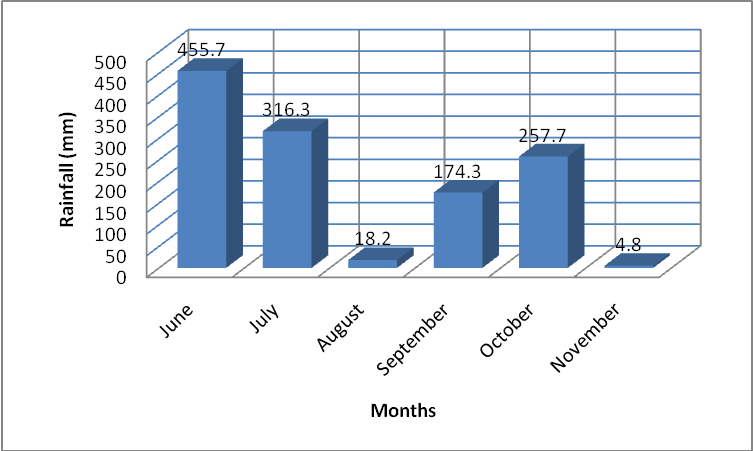 Figure 4: Monthly variations in rainfall in the study area (June – November, 2009) 		(Source: NIMET marine office at the Nigerian Institute for Oceanography and Marine Research, Victoria- Island, Lagos, Nigeria.)The mean of the physical and chemical parameters measured during the period June to November in the study areas of Lagos Harbour are presented in Table 4. Maximum mean air temperature (26.800C) was recorded in station 3. Minimum mean water temperature of 26.500C was also recorded in station 3. pH values of all the stations were alkaline and remained relatively stable throughout the sampling period. pH values recorded exhibited no significant difference among the stations. Station 1 recorded the highest Conductivity, Turbidity and Salinity mean value of 22.44, 57.26 and 15.06 while station 3 recorded the least value of 17.92, 17.60 and 10.62 respectively. These parameters show significant difference (P< 0.05) among the stations. Dissolved Oxygen was more in station 2 (5.28mg/l) when compared with other stations. No significant difference (P< 0.05) among the stations. The BOD mean value at station 1 (2.16mg/l) were significantly higher than those at other stations. Station 3 had the highest COD mean value of 7.62mg/l and significantly higher than other stations (P< 0.05). The highest alkalinity mean value (13.20mg/l) was recorded in station 1 while the lowest value of 12.00mg/l was recorded in station 2. Minimum TDS mean value of 95.60mg/l was recorded in station 3. TDS exhibited significant difference (P< 0.05) among the stations.Table 4: Physicochemical parameters of the study stations of Lagos Harbour from July to November 2009 (Range values in parentheses) values are; Mean ± SE.NS = Not specifiedMeans with the same superscript in each row are not significantly different (p<0.05)Station 1 – East Mole             2 – NIOMR Jetty              3 – Defense Jetty (Opposite Apapa Seaport)Table 5a: Pearson Correlation Co-efficient Matrix of Phytoplankton and Nutrients measured in Lagos Harbor (June – November, 2009).Table 5b: Pearson Correlation Co-efficient Matrix of Phytoplankton and Physico-Chemical parameters measured in Lagos Harbor (June – November, 2009).Discussion:Phytoplankton data from this investigation reveals reduction in abundance and diversity of species compared with earlier works (Olaniyan, 1957, 1969; Nwankwo, 1988, 2004; Onyema et.al., 2003). This variation could be attributed to human activities of sporadic dredging and sand mining of the harbor.  Ajao, (1996) identified sand mining, sand filling, industrial effluents discharge, oil wastes, domestic water sewage discharges among others as human related activities capable and presently destroying the sensitive coastal environment of Nigeria species. Temperature, Current velocity, nutrients availability and light among others were factors influencing phytoplankton abundance (Welcomme, 1985). However, the largest number of phytoplankton in this study was recorded when rainfall was highest. The low species richness (d) and shannon’s Diversity indices recorded in this study may be a pointer to the impact of perturbation stress on the phytoplankton communities.The correlation between phytoplankton abundance and parameters measured except Air and Water temperature, Dissolved Oxygen, BOD, and Nutrients determined in this study were positive (Table 5a &b).The periods of low phytoplankton abundance coincided with relatively higher turbidity values, which may have reduced light penetration for photosynthesis. Diatoms dominated the phytoplankton of this study. This finding is also similar to earlier reported by Nwankwo, 1996, 1998; Onyema et.al., 2003, 2006. These previous workers are of opinion that the Lagos Lagoon which is linked to the Atlantic Ocean is dominated by diatoms with regard to its phytoplankton spectrum.Air and water temperatures were fairly constant throughout the study period. These temperatures were typical for the tropics and similar ranges have been reported by Ajibola et.al, 2005, Nkwonji et.al., 2010, etc.  The relatively small range of variation in water temperature observed in this study area is in line with the observation of previous workers (hill & webb, 1958; Longhurts, 1958; Olaniyan, 1969; Onyema et.al., 2009; Nkwonji et.al., 2010)The pH observed throughout the sampling period was alkaline in nature. This stable pH may be attributed to the buffer properties of sea water. Similar views have been reported by Onyema,et.al, 2009; Nwankwo, 1996; Ajao,1990; Nkwonji et.al., 2010 etc.  Consequently, the biological activity of the coastal zone ensures stable pH, a notable feature of the marine environment; whereby conditions are remarkably constant over certain areas.Conductivity values of the study sites increase with rise in salinity and TDS. Salinity regimes in Lagos Lagoon Complex have been linked to rainfall pattern. There is variation in the salinity values observed in the study area during the sampling periods. This could be attributed to the influx of water mainly due to rainfall as many workers (Olaniyan, 1969; Dublin-Green, 1990; Ajao, 1990; and Oyewo, 1998) reported this has been major factor controlling the seasonal distribution of salinity in Lagos Lagoon and environs. Conductivity and salinity have been reported as associated factors (Onyema and Nwankwo 2009, Onyema 2009b).  In this study, there is positive correlation between conductivity and salinity (r= 0.92), consequently, conductivity and TDS showed a similar relationship (r = 0.74) Table 5b.The specific concentration of nutrients in an environment may serve as bio-indicators of the presence of pollutants in such an environment (Baker, 1976). There was a variation on the nutrients level of the study area. This is in agreement with Ajao (1990) who observed that the nutrient levels obtained in Lagos lagoon were mainly governed by suspended sediments transportation with the fresh water influx into the study area and this usually occurs during the wet seasons. Nitrate is an essential nutrient but at high concentration, it becomes toxic and is capable of disturbing the aquatic environment but nitrate level less than 0.5 ml/l will not pollute the water. Nutrients concentrations recorded in the study sites during the sampling period were generally low except silicate. The nitrate values obtained are common to a fairly polluted coastal system. Under normal condition the nitrate generally occur in trace quantities in surface water but the value is enhanced by inputs from other sources (Bilger and Atkinson, 1997). The phosphate is also of great importance as an essential nutrient in aquatic system. Phosphates are generally the limiting nutrient for plant growth, and excesses can lead to eutrophication. The levels of the phosphate during the study period are attributed to inputs of domestic and industrial effluents.  The concentration of silica was found to be high and decrease as rainfall decreased but poorly correlated (r = 0.01) with rainfall (Table 5a). Higher values were recorded for silicates in locations nearness to sand mining. ConclusionThe phytoplankton community abundance, composition and diversity have been greatly affected by perturbation stress from anthropogenic activities like sand mining and dredging as well as substrate instability.  Dredging is inevitable to maintain sufficient water depth in shipping channels and harbors, which are continually filled in by deposition. Although the clear dominance of diatoms in the harbour water, both in abundance and diversity observed during the present study suggests the presence of a fairly clean environment, chemical analysis of the water does not support this conclusion as the harbor appears to be fairly polluted considering the values recorded. The information and observation of this research will be very useful in formulating policies and regulatory framework for sustainable management of Lagos Harbour especially multi-usage of transportation/shipping with other sector like fisheries.ACKNOWLEDGMENTThe authors are grateful to the Nigerian institute for oceanography and marine research, Nigeria, for logistics supports and the use of her facilities.Correspondence to: Balogun Kayode James Department of Biological OceanographyNigerian Institute for Oceanography & Marine Research3, Wilmot Point Road, Victoria-Island, Lagos, Nigeria.Telephone (office): +234-1-2619517 Mobile phone: +234 803 560 8195 Emails: kayjaybal@yahoo.com;	balogunkj@niomr.orgREFERENCESAjao EA (1990). The influence of domestic and industrial effluents on populations of sessile and benthic organisms in Lagos Lagoon. Ph.D Thesis, University of Lagos p. 411.Ajao, E.A., Oyewo, E.O. and Uyimadu, J.P. (1996): A review of the pollution of coastal waters in Nigeria. Nigerian Institute for Oceanography & Marine Research Technical Paper No. 107. 20pp.Ajibola, V.O, Funtua, I. I, and Unuaworho, A. E. (2005). Pollution studies of some water bodies in lagos, Nigeria. Caspian J. Env. Sci. 2005, Vol. 3 No.1 pp. 49-54American Public Health Association (APHA) (1989). Standard Methods for the examination of water and Waste Water 17th edn (L. S. Clesceri, A. E Greenberg and R. R Trusell eds). APHA. Am Water works Assoc, and water pollution .Control Fed, Washington Dc. pp. 881 - 885.Baker, JM (1976). Biological Monitoring – Principles, Methods and Difficulties In: Marine Ecology and Oil Pollution (Ed) J.M. Baker, the Institute of Petroleum, Great Britain pp 41-54.Bettrons, D.A.S. and Castrejon, E.S. (1999). Structure of benthic diatom assemblages from a mangrove environment in a Mexican subtropical lagoon. Biotropica, 31(1): 48-70. Bilger RW, Atkinson MJ (1997). Effect of nutrient loading on mass transfer rates of a coral reef community. Limnol. Oceanogn. 49 (2):279-289.Chindah, A.C. and Braide, S.A. (2001). Crude oil spill on the phytoplankton community of a swamp forest stream 19 years after spill. Afr. J. Environ. Stud., 2: 1-8Dublin-Green C. O (1990). Seasonal variations in some physico-chemical parameters of the bonny estuary, Niger Delta. NIOMR Tech. Paper No. 591. 5pp.Federal Environmental Protection Agency (FEPA) (1991). Guidelines and Standards for Environmental Pollution Control in Nigeria.Hendey, N.I. (1958). Marine diatoms from West African Ports. Journal of Royal Microscopic Society. 77: 28-88 Hendey, N.I. (1964). An introductory account of the smaller algae of British coastal waters. Part 5. Bacillariophyceae (diatoms) London. N.M.S.O. London, 317 pp.Hill MB, Webb JE (1958). The Ecology of Lagos Lagoon II. Topography and physical features of Lagos Harbour and Lagos Lagoon. Phil Trans. B. 241: 391 -333.Kadiri, M.O. 2000. Phytoplankton distribution in some coastal waters of Nigeria. Nigerian Journal of Botany, 12 (1): 51-62.Lee, R.E. (1999). Psychology. Cambridge University Press, New York, 614 pp.Lloyd, M. and Ghellardi, R. G. (1964). A table for calculating the equitability components of species diversity. J. Anim. Ecol. 33: 217-225.Longhurst A .R (1958). An Ecology Survey of the West African Marine Benthos. Colonial office Fisheries publication 11: 102Nkwoji, J. A, Yakub, A, Ajani, G. E, Balogun, K. J, Renner, K. O, Igbo, J. K, Ariyo, A. A, Bello, B. O. (2010). Seasonal variations in the water chemistry and benthic macro-invertebrates of a south western lagoon, lagos. Nigeria. Journal of American Science. 2010; 6(3): 85-92.Nwankwo, D. I. (1988). A preliminary checklist of planktonic algae in Lagos lagoon, Nigeria. Nig. J. Bas. And Appl. Sc. 2: 73-78. Nwankwo, D.I. (1990). Contribution of Diatom flora of Nigeria. Diatom of Lagos lagoon and the adjacent sea. Nig. J. Bot. 3: 53-70. Nwankwo, D. I. (1996). Phytoplankton diversity and succession in Lagos lagoon, Nigeria. Archiv fur Hydrobiologie 135 (4): 529-542. Nwankwo, D. I. (1998). The influence of saw-mill woodwastes on Diatom population at Okobaba Lagos, Nigeria. Journal of Botany. 11: 16-24. Nwankwo, D.I. (2004). Studies on the Environmental preference of blue-green algae (cyanophyta) in Nigeria coastal waters. The Nigeria Environmental Society Journal, 2(1): 44 -51.Nwankwo, D.I. and Akinsoji, A. (1992). Epiphyte community on water hyacinth Eichhornia crassipes (Mart.).Solms. in coastal waters of southwestern Nigeria. Arch. Hydrobiol., 124(4): 501-511Margalef, D.R. (1951). Diversidad de especies en les communideades natural Public Institutte of Biologic Barcelonia 9: 5 – 27.Ogbeibu, A.E. (2005). Biostatistics: A practical approach to research and data handling. Mindex Publishing Company Limited., Nigeria.264pp Olaniyan C. I. O. (1957). The seasonal variation in plankton in Lagos harbour, Nigeria. (PhD Thesis.) University of Lagos, Nigeria. 173 pp.Olaniyan C.I.O (1969). The seasonal Variations in the hydrography and total plankton of the Lagoons of Southwest Nigeria. Nig. J. Sci. 3(2 :) 101-119.Onyema, I.C., Otudeko, O.G. and Nwankwo, D.I. (2003). The distribution and composition of plankton around a sewage disposal site at Iddo, Nigeria. Journal of Scientific Research Development. 7: 11-24. Onyema, I.C. (2007a). The phytoplankton composition, abundance and temporal variation of a polluted estuarine creek in Lagos, Nigeria. Turkish Journal of Fisheries and Aquatic Sciences. 7: 89 - 96 Onyema, I.C. (2009b). The water chemistry, phytoplankton biomass, episammic and periphytic algae of a previously unstudied lagoon in Lagos: Apese lagoon. Reports and Opinion. Oyewo EO (1998). Industrial Sources and Distribution of Heavy Metals in Lagos Lagoon and Biological Effect on Estuarine Animals. Ph.D Thesis. University of Ibadan p. 279.Patrick, R. and Reimer, C.W. 1975. The diatoms of the United States exclusive of Alaska and Hawaii (Vol. 2, part 1). Monogr. Acad. National Science, Philadelphia, 213 pp.Rosowski, J.R. (2003). Photosynthetic Euglenoids. In: Freshwater Algae of North America. Ecology and Classification, Wehr, J.D. and Sheath, R.G. (Eds). Academic Press, New York. pp 383 – 422.Shannon, C.E and Wiener, W. (1949). The Mathematical Theory of Communcation Urban. University of Illinois Press. 125.Siver, P.A. (2003). Synurophyte algae. In: Freshwater Algae of North America. Ecology and Classification. Wehr, J.D. and Sheath, R.G. (Eds). Academic Press, New York. pp 523 - 558. Stirling, H.P., (1999). Chemical and biological methods of water analysis for aquaculture. Pisces press Ltd, Scotland. pp: 44 – 47.Vanlandingham, S.L., (1982). Guide to the identification and environmental requirements and pollution tolerance of freshwater blue-green algae (cyanophyta). U.S. Environmental Protection Agency, EPA – 60.Welcome, R.L., (1985). River fisheries. FAO Fish Technical paper, Italy, serial No. 262, pp: 330.Whitford, L.A. and Schmacher, G.H., (1973). A Manual of Freshwater Algae. Sparks Press Raeigh. North Carolina, 324 pp.Wimpenny, R.S., (1966). The plankton of the sea. Faber and Faber Limited. London, 426 pp.Station 1Station 2Station 3Counts/mlPercentage NumberDIVISION – BACILLARIOPHYTACLASS-BACILLARIOPHYCEAE145586.35%ORDER I – CENTRALES113067.06% Actinoptychus splendens Ehrenberg-  1035452.67Asterionella sp.-25751005.94 Aulacoseira granulata Ehrenberg (Ralfs)15  35501005.94 Meloseira moniliformis Agardh35205603.56Odontella aurita (Lyngbe) Brebisson2510-352.08Odontella sinensis Greville203515704.15 Chaetoceros curvisetum25 5-301.78 Chaetoceros decipens Cleve-2520452.67 Coscinodiscus centralis Ehrenberg103045855.04Coscinodiscus jonesiaanus Ehrenberg10--100.59Coscinodiscus marginatus Ehrenberg-2515402.38 Coscinodiscus radiates Ehrenberg353015804.75 Coscinodiscus gigas Ehrenberg40455905.34Cyclotella menighiniana Kutzing2510-352.08 Cyclotella striata (Kutzing)3520-553.26 Ditylum brightwelli (T.west) Grunow30--301.78Hemidiscus cuneiformis Wallich --35352.08 Leptocylindricus danicus Cleve303520855.04 Rhizosolenia alata Brightwell15--150.89 Terpsinoe musica (Ehr.) Hustedt--30301.78 Thalasiosira subtilis (Ostenfeld) Gran251515553.26Order II – PENNALES32519.29% Gyrosigma balticum--30301.78Navicula cryptocephala (Kutz) Hustedt305-352.08 Navicula cuspida Kutzing1020-301.78Pinnularia major (Kutzing) Rabenh2510-352.08Synedra sp.51515352.08 Synedra crystalline (Ag) Kutzing201550855.04Synedra ulna (Nitzsch)105-150.89Pleurosigma angulatum (Quekett) Wm Smith 51520402.38Fragillaria islandica Gunner15--150.89 Nitzschia angularis5--50.30DIVISION – CYANOPHYTACLASS – CYANOPHYCEAE18010.68%Order  – HORMOGONALESLynbgya martensiana Meneghini45--452.67Oscillatoria curviceps C.A. Agardh--10100.59Oscillatoria  limnosa Agardh303520855.04Oscillatoria  tenius Agardh-40-402.38DIVISION – DINOPHYTACLASS – DINOPHYCEAE502.97%Order - PERIDINALESCeratium fusus Ehrenberg 155-201.19Ceratium lineatum Ehrenberg10--100.59Ceratium tripos var indicum5--50.30Dinophysis caudata Kent105-150.89Total species diversity (S)30272077100Total abundance (N)6155455251685100Percentage Number36.5%32.3%31.2%100100Station 1Station 2Station 3Log of Species diversity (Log S)1.4771.4311.301Log of abundance (Log N)2.7892.7362.720Species Richness/Margalef Index (d)4.5154.1263.033Menhinick Index (D)1.2101.1570.873Shannon-Wiener Index (H)1.4081.3531.214Shannon’s Index (H1)3.2433.1122.795Equitability/Evenness Index (j)0.9530.9450.933Simpson's Dominance Index (C)0.0380.0430.067Simpson’s Index (D)0.0380.0430.063Simpson’s Index (D1)26.31623.25615.875NutrientsStation 1Station 2Station 3FEPA, 1991LIMITNitrate (mg/l)0.09 ± 0.01a(0.08 – 0.11)0.10 ± 0.01a(0.09 – 0.12)0.11 ± 0.02a(0.07 – 0.14)20Phosphate (mg/l)0.65 ± 0.27a(0.07 – 1.40)1.62 ± 0.30b(0.60 – 2.20)1.66 ± 0.30b(0.50 -2.10)5Silicate (mg/l)4.74 ± 1.44b(1.40 – 8.70)5.90 ± 1.82c(1.80 – 11.30)3.84 ± 1.40a(0.60 – 7.70)NSParametersStation 1Station 2Station 3FEPA, 1991 LIMITAir Temp (oC)26.40 ±  0.68b ( 25.0 – 28.0 )25.90 ± 0.76a(24.50 –28.00)26.80 ± 0.20b(26.00 – 27.00)NSWater Temp (oC)26.80 ± 0.41a(26.00 – 28.00)27.10 ± 0.68b(26.00 – 29.00)26.50 ± 0.67a(25.00 – 28.00)<40pH8.10 ± 0.12a(7.90 – 8.56)8.10 ± 0.12a(7.70 – 8.40)8.04 ± 0.14a(7.50 – 8.30)6-9Conductivity (mS/cm)22.44 ± 4.14c(14.00 – 38.20)20.40 ± 3.95b(12.00 – 35.00)17.92 ± 2.11a(11.00 -23.00)NSTurbidity (NTU)57.26 ± 28.08c(8.00 – 126.00)27.60 ± 8.48b(8.00 – 48.00)17.60 ± 3.48a(8.00 – 28.00)NSSalinity (‰)15.06 ± 4.36c(8.00 – 32.30)12.40 ± 2.58b(7.00 – 22.00)10.62 ± 1.41a(6.00 -14.00)600Dissolved Oxygen (mg/l)5.12 ± 0.56a(4.00 – 6.80)5.28 ± 0.29a(4.80 – 6.00)5.12 ± 0.67a(3.60 – 6.80)10BOD5 (mg/l)2.16 ± 0.37b(1.20 – 3.20)1.48 ± 0.84a(0.20 – 4.80)1.52 ± 0.63a(0.40 – 3.60)30COD (mg/l)6.50 ± 0.55a(5.00 – 8.00)6.38 ± 0.76a(5.30 – 9.40)7.62 ± 0.42b(6.70 – 8.90)NSAlkalinity (mg/l)13.20 ± 1.49c(10.00 – 18.00)12.00 ± 0.89a(10.00 – 14.00)12.80 ± 1.20b(8.00 – 14.00)NSTDS (mg/l)15.20 ± 0.41c(7.00 – 24.00)13.17 ± 2.67b(6.00 – 20.00)10.05 ± 1.27a(5.00 – 13.00)2000PhytoplanktonNitratePhosphateSilicaRainfallPhytoplankton1.0Nitrate-0.291.0Phosphate-0.07-0.031.0Silicate-0.70.740.161.0Rainfall0.3-0.11-0.530.011.0PhytoplanktonAir TemperatureWater TemperaturepHConductivityTurbiditySalinityDissolved OxygenBODCODAlkalinityTDSRainfallPhytoplankton1.0Air Temperature-0.881.0Water Temperature-0.780.91.0pH0.7-0.73-0.361.0Conductivity0.6-0.37-0.230.591.0Turbidity0.72-0.73-0.890.180.171.0Salinity0.53-0.42-0.160.760.92-0.031.0Dissolved Oxygen-0.260.60.48-0.380.45-0.370.261.0BOD-0.180.530.47-0.41-0.14-0.07-0.380.391.0COD0.52-0.13-0.160.040.20.43-0.050.140.731.0Alkalinity0.65-0.76-0.650.580.180.760.13-0.65-0.130.251.0TDS0.92-0.65-0.520.640.740.50.640.060.060.660.421.0Rainfall0.30.06-0.1-0.29-0.050.34-0.310.210.730.92-0.030.441.0